منير بن محفوظ بن مبارك القاسمي 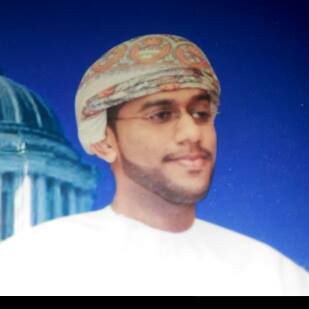 ص . ب 118 ، ر.م 98 ، سلطنة عمان – محافظة مسقط – ولاية بوشر ، الغبرة الجنوبية . موبايل 99753318 /95340081 (968 ) +  ، هاتف 24504002 (968 ) +      alqasmi.123@hotmail.comالبريد الإلكتروني :   تاريخ الميلاد                                                                    9 يوليو 1981   العمر                                                                                35 سنة رقم البطاقة الشخصية                                                          11772413الجنسية                                                                            عماني الحالة الإجتماعية                                                                 متزوجخبرة في مجال العمل التربوي كأخصائي مصادر التعلم منذ عام 2006    خبرة في مجال استخدام برامج وأنظمة الحاسب الآلي .  خبرة في تدريس الحاسب الآلي ( التطبيقات الأساسية والشبكات والبرامج ) . خبرة في مجال علم المكتبات والمعلومات .  خبرة في العمل الإداري .مهارة استخدام الحاسب الآلي مهارة في العمل المكتبي مهارة في الفهرسة و التكشيف والتصنيف والإستخلاص مهارة في تقديم العروض وأوراق العمل مهارة في كتابة التقارير والبحوث وإعداد المشاغل . مهارة في العمل الإداري مهارة في التدريسمهارة الإتصال والتواصل  المعرفة في استخدام برامج الفوتوشوب والباوربوينت وبرامج تحرير الفيديو والإكسل والوورد والإكسس وبرامج أخرى في مجال تصميم التعليم . استخدام الإنترنت ، وقراءة  الكتب والصحف ،  التعلم الدائم والمستمر ، المشي وكرة القدم .      الملف الشخصي   المؤهلات العلمية 	المؤهلات العلمية 	شهادة الثانوية العامة / مدرسة جابر بن زيد الثانوية / مسقط / أدبي /2001 شهادة البكالوريوس / تخصص علم المكتبات والمعلومات / كلية الآداب والعلوم الاجتماعية / جامعة السلطان قابوس /  2005 / بتقدير جيد . ماجستير / تخصص تقنيات التعليم / الجامعة العربية المفتوحة / 2015 / بمعدل 3.46 وبتقدير جيد جدا       الأهداف   الرغبة الأكيدة في المواصلة والبحث عن العلم والإرتقاء  بالمستوى العلمي والتعليمي والوظيفي الحصول على شهادة الماجستير في تخصص المعلومات أو ما شابه الحصول على الدكتوراه في مجال تقنية المعلومات  أو ما شابه الرغبة الأكيدة في المواصلة والبحث عن العلم والإرتقاء  بالمستوى العلمي والتعليمي والوظيفي الحصول على شهادة الماجستير في تخصص المعلومات أو ما شابه الحصول على الدكتوراه في مجال تقنية المعلومات  أو ما شابه الرغبة الأكيدة في المواصلة والبحث عن العلم والإرتقاء  بالمستوى العلمي والتعليمي والوظيفي الحصول على شهادة الماجستير في تخصص المعلومات أو ما شابه الحصول على الدكتوراه في مجال تقنية المعلومات  أو ما شابه     الشهادات والدورات     الشهادات والدورات حاصل على شهادة مدرب معتمد في مجال تدريب موظفي الخدمة المدنية IC3 في شهر يناير 2011 المشاركة في الملتقي السنوي لتقنيات التعليم بجامعة السلطان قابوس عام 2011دورات ومشاغل في مجال التخصص منذ عام 2006   شهادة متدرب في مركز اللغة الإنجليزية بالكلية التقنية العليا عام 2004 على مجموعة من الأعمال الفنية والإدارية المتعلقة بالمكتبات بمركز التعلم الذاتي دورة في تعلم الفوتوشوب لعام 2014الإشراف على برنامج الشهادة التخصصية لأخصائيي مراكز مصادر التعلم بجامعة السلطان قابوس / الدورة السابعة  / 2015حاصل على شهادة مدرب معتمد من قبل وزارة القوى العاملة بعد اجتيار دورة تدريب المتدربين TOT  /2015مدرب معتمد من أكاديمية أكسفورد/ 2015مدرب معتمد من الأكاديمية العالمية للتدريب والتطوير البريطانية GATD/ 2015عضو في فريق التعلم الإلكتروني التابع لقسم تقنيات التعليم بالمديرية العامة للتربية والتعليم بمحافظة مسقطحاصل على شهادة مدرب معتمد في مجال تدريب موظفي الخدمة المدنية IC3 في شهر يناير 2011 المشاركة في الملتقي السنوي لتقنيات التعليم بجامعة السلطان قابوس عام 2011دورات ومشاغل في مجال التخصص منذ عام 2006   شهادة متدرب في مركز اللغة الإنجليزية بالكلية التقنية العليا عام 2004 على مجموعة من الأعمال الفنية والإدارية المتعلقة بالمكتبات بمركز التعلم الذاتي دورة في تعلم الفوتوشوب لعام 2014الإشراف على برنامج الشهادة التخصصية لأخصائيي مراكز مصادر التعلم بجامعة السلطان قابوس / الدورة السابعة  / 2015حاصل على شهادة مدرب معتمد من قبل وزارة القوى العاملة بعد اجتيار دورة تدريب المتدربين TOT  /2015مدرب معتمد من أكاديمية أكسفورد/ 2015مدرب معتمد من الأكاديمية العالمية للتدريب والتطوير البريطانية GATD/ 2015عضو في فريق التعلم الإلكتروني التابع لقسم تقنيات التعليم بالمديرية العامة للتربية والتعليم بمحافظة مسقط     الخبرات العملية      المهارات       الهوايات   